Διοικητικός Απολογισμός της Δ.Ε. του Π.Τ. Αττικής για το έτος 2012Μετά τις αρχαιρεσίες του Π.Τ. Αττικής του Π.Σ.Φ.-Ν.Π.Δ.Δ. που έγιναν στις 20/5/2012 και την επικύρωση των αποτελεσμάτων από την Κεντρική Εφορευτική Επιτροπή, το Π.Τ. Αττικής συγκροτήθηκε σε σώμα την Τετάρτη 13/6/2012 για την εκλογή Προεδρείου σύμφωνα με το ΦΕΚ 2743, τεύχος Β’, άρθρο 2, παρ. 2 (2/12/2011) και από την παραπάνω διαδικασία, κατόπιν μυστικής ψηφοφορίας, προέκυψε η εξής σύνθεση:Πρόεδρος:				Μαρμαράς Ιωάννης                                                        Αντιπρόεδρος: 			Σωτήραλης ΙωάννηςΓενικός Γραμματέας: 			Ευσταθίου ΚωνσταντίνοςΟργανωτικός Γραμματέας:                 Καζάς Μιχαήλ Ταμίας: 				Δρόσου Άρτεμις Υπεύθυνη Δημοσίων Σχέσεων:	Δρόσου ΆρτεμιςΜέλη:					Κιτσαντάς Χρήστος					Μπάκας Γεώργιος 					Μπουζικάκος Παναγιώτης                                                            Παπαγέωργας Τρύφων 					Πικραμένος Στασινός					Τριγώνης ΕυάγγελοςΚατόπιν τούτου, κάποια μέλη της Δ.Ε. του Π.Τ. Αττικής για προσωπικούς λόγους παραιτήθηκαν των θέσεων τους και οι πρώτοι επιλαχόντες από τις παρατάξεις τους, τους αντικατέστησαν. Πιο συγκεκριμένα, παραιτήθηκαν οι: Μπάκας Γεώργιος, Παπαγέωργας Τρύφωνας, Πικραμένος Στασινός, Τριγώνης Ευάγγελος και τις θέσεις τους κατέλαβαν οι: Καλαποθαράκος Δημήτριος, Γιαννέας Ιωάννης, Σταθόπουλος Σταύρος και Ασμάνης Ευστράτιος, αντίστοιχα. Όσο αφορά τον Μπουζικάκο Παναγιώτη, με έγγραφο που κοινοποιήθηκε στη Δ.Ε. του Π.Τ. Αττικής από το Κ.Δ.Σ. με αριθμό πρωτ. 81-17/10/2012, αποφασίστηκε η απώλεια της ιδιότητας του μέλους του Π.Σ.Φ. και η αντικατάστασή του από τη Δ.Ε. του Π.Τ. Αττικής από τον Λεωτσάκο Γεώργιο.Έπειτα από την σύσταση της Δ.Ε. του Π.Τ. Αττικής, το Συμβούλιο συνεδρίασε 9 φορές εκ των οποίων οι 6 αυτές ήταν τακτικές, οι δε 3 ήταν έκτακτες. Τα θέματα ημερήσιας διάταξης που συζητήθηκαν ήταν πάρα πολλά, αναλύθηκαν διεξοδικά και πάρθηκαν αποφάσεις προς το καλό του κλάδου και των συναδέλφων.Επειδή, τα τελευταία πέντε (5) χρόνια τα Π.Τ. ήταν σε αδράνεια, λόγω της μετάβασης του Συλλόγου από εργασιακό σωματείο σε Ν.Π.Δ.Δ., πρωταρχικός μας στόχος ήταν η εύρυθμη λειτουργία του Τμήματος με ταυτόχρονη όμως δράση και συνεισφορά, σύμφωνα με τους σκοπούς που απορρέουν από την νομοθεσία που διέπει τον Σύλλογο.	Έτσι, αποστείλαμε έγγραφο στον τελευταίο Ταμία του Π.Σ.Φ. του Π.Τ. Αττικής για ενημέρωσή μας, σε θέματα που αφορούν την αρμοδιότητά του.Συμμετείχαμε στις κινητοποιήσεις που έγιναν για την επίλυση διαφόρων προβλημάτων που είχαν προκύψει στον κλάδο μας και μερικά παραμένουν ακόμα άλυτα (όπως το ανθυγιεινό επίδομα).Οι παραπάνω συγκεντρώσεις πραγματοποιήθηκαν στις 25/9 με πανελλαδική συμμετοχή έξω από το Υπουργείο Υγείας, την 1/11 με την συμμετοχή μονό του Π.Τ. Αττικής πάλι έξω από το Υπουργείο Υγείας, στις 3/12 πάλι με την συμμετοχή του Π.Τ. Αττικής έξω από τον Ε.Ο.Π.Υ.Υ. στο Μαρούσι για θέματα που αφορούσαν τους συμβεβλημένους με Ε.Ο.Π.Υ.Υ. και τέλος συμμετείχαμε στην συγκέντρωση που διοργάνωσε το Μέτωπο Υγείας, στο οποίο συμμετέχουμε, στις 17/10 έξω από το Υπουργείο Οικονομικών.Για την εύρυθμη λειτουργία του Π.Τ. καθώς και για την καλύτερη επικοινωνία και επίλυση πολλών προβλημάτων της κλαδικής βάσης με την Δ.Ε. συστήσαμε Επιτροπές Εργασίας, οι οποίες αποτελούν τον συνδετικό κρίκο όλων των συναδέλφων με την Δ.Ε. και επίσης ενημερώνουν την Δ.Ε. για διάφορα θέματα.Έτσι, λοιπόν συστάθηκε Επιτροπή Ελευθεροεπαγγελματιών, που αποτελείται από τους: Κανελλίδη Ανδρέα, Καραντία Θεόδωρο, Καφούσια Χαράλαμπο, Μαρμαρινό Κωνσταντίνο, Παρχαρίδου Μαρία, Φανός Παντελής-Ηλίας.Επίσης, δημιουργήθηκε Επιτροπή εργαζομένων στις δημόσιες δομές και αποτελείται από τους: Μαχαίρα Αικατερίνη, Αντύπα Σπυρίδων, Κουμαντάκη Γεώργιο και Εμμανουηλίδη Απόστολο.Είναι σε διαδικασία σύστασης η επιτροπή νέων συναδέλφων.Για τον εορτασμό της Παγκόσμιας Ημέρας Φυσικοθεραπείας στις 8/9/2012 διοργανώσαμε διήμερη καμπάνια ενημέρωσης του κόσμου, μέσω διανομής ενημερωτικού υλικού για την επιστήμη της φυσικοθεραπείας και την προσφορά της στην υγεία. Η καμπάνια αυτή περιελάμβανε Συνέντευξη Τύπου που δόθηκε στο Πνευματικό Κέντρο του Δήμου Αθηναίων, σε στήσιμο περιπτέρου που έγινε στην Πλατεία Κοραή και ολοκληρώθηκε με στήσιμο περιπτέρου στην Πλατεία του σταθμού του ΗΣΑΠ στο Μαρούσι.Πραγματοποιήθηκε την Κυριακή, 30/9 στον Ευαγγελισμό Περιφερειακή Γενική Συνέλευση, στην οποία αναπτύχθηκαν και αποφασίστηκαν σοβαρά ζητήματα και θέματα που απασχολούσαν και απασχολούν τους συναδέλφους τόσο επαγγελματικά (Ε.Ο.Π.Υ.Υ. , παλιές οφειλές, ανθυγιεινό επίδομα, αντιποίηση επαγγέλματος, ανεργία, απελευθέρωση επαγγέλματος), όσο και θεσμικά (ΜΚΟ και ασφαλιστικά δικαιώματα, δια βίου μάθηση, εθελοντισμός, κώδικας δεοντολογίας). Έτσι λοιπόν, το ανώτερο όργανο του Π.Τ. Αττικής έπειτα από ομαδοποίηση των προτάσεων και την μετέπειτα ψηφοφορία επ’ αυτών, αποφάσισε:α) όσο αφορά τους ελευθεροεπαγγελματίες: καμιά μείωση στον αριθμό συνεδριών και στην αμοιβή της συνεδρίας, όχι στο πλαφόν και στη συμμετοχή του ασθενή, και στην κλιμακωτή επιστροφή (rebate), κατάργηση του άρθρου 7 της σύμβασης, έλεγχος παραβατικών συμπεριφορών από τον Ε.Ο.Π.Υ.Υ., συμψηφισμός των οφειλών του Ε.Ο.Π.Υ.Υ. με πιθανά χρέη σε εφορία και ασφαλιστικά ταμεία, ίση αμοιβή συνεδρίας στα εργαστήρια φυσικοθεραπείας και στα κέντρα αποκατάστασης.β) όσο αφορά τους συναδέλφους στις δημόσιες δομές ψηφίστηκε να γίνει διεκδίκηση του ανθυγιεινού επιδόματος.γ) να συγκληθεί άμεσα η Γενική Συνέλευση Αντιπροσώπων και να πραγματοποιούνται Περιφερειακές Γενικές Συνελεύσεις σε τακτά χρονικά διαστήματα.Οι παραπάνω αποφάσεις μετεφέρθησαν τόσο στο Κ.Δ.Σ. του Π.Σ.Φ.-Ν.Π.Δ.Δ., όσο και στην Γενική Συνέλευση Αντιπροσώπων που πραγματοποιήθηκε στην Αθήνα στις 10-11/11/2012.Στις 29/10/2012 εστάλη έγγραφο από το Π.Τ. Αττικής στο Κ.Δ.Σ. του Π.Σ.Φ.-Ν.Π.Δ.Δ.  σχετικά με τις θέσεις του Π.Τ. και τις αποφάσεις της Περιφερειακής Γενικής Συνέλευσης, για την έκδοση του νέου ΕΚΠΥ του Ε.Ο.Π.Υ.Υ. Στο έγγραφο αυτό αναφερόταν μεταξύ των άλλων, ότι οι θέσεις και οι αποφάσεις που πάρθηκαν από την Περιφερειακή Γενική Συνέλευση του Π.Τ. Αττικής είναι αντίθετες με αυτές που ο Ε.Ο.Π.Υ.Υ. υιοθέτησε μέσω του νέου ΕΚΠΥ.Όσον αφορά την αντιποίηση του επαγγέλματος, κατόπιν αρκετών καταγγελιών τόσο πολιτών όσο και συναδέλφων η Δ.Ε. του Π.Τ. Αττικής διαβίβασε σε κάθε αρμόδια Περιφέρεια τις διάφορες καταγγελίες και ζήτησε την διευθέτηση του θέματος. Σε άλλες περιπτώσεις κατόπιν επικοινωνίας του Π.Τ. και του καταγγελλόμενου δόθηκε λύση στο θέμα που είχε προκύψει. Σε 2 (δύο) περιπτώσεις μάλιστα χορηγήσαμε βεβαίωση μη εγγραφής στα μητρώα μελών μας για κάποιους φερόμενους ως φυσικοθεραπευτές , οι οποίοι προκάλεσαν σωματική βλάβη σε συνάνθρωπο και τώρα έχει ξεκινήσει δικαστικός αγώνας κατ’ αυτών και με εμάς μάρτυρες υπεράσπισης υπέρ των ασθενών.Λειτουργήσαμε θεσμικά σε διάφορα θέματα που είχαν προκύψει σε νοσοκομεία του Λεκανοπεδίου μεταξύ συναδέλφων, και αφού ακούσαμε  σε ειδική συνεδρίαση της Δ.Ε. τις απόψεις τους, στείλαμε έγγραφο στις Διοικήσεις των Νοσοκομείων προς αποκατάσταση της ομαλής λειτουργίας του κλάδου φυσικοθεραπευτών του Νοσοκομείου και την αποκατάσταση των καλών σχέσεων μεταξύ των συναδέλφων.Αποστείλαμε στις Διοικήσεις όλων των Νοσοκομείων που υπάγονται στο Περιφερειακό Τμήμα Αττικής καθώς και στους Δήμους που απασχολούν φυσικοθεραπευτές, έγγραφο με το οποίο τους ζητήσαμε την καταγραφή των συναδέλφων που εργάζονται σ’ αυτά και να ερευνήσει η Διοίκηση κατά πόσο πληρούν τις προϋποθέσεις να εργάζονται νόμιμα εάν δεν έχουν εγγραφεί στον Σύλλογο ή αν δεν είναι ταμειακώς ενήμεροι, ζητώντας την βεβαίωση μέλους, βάσει της κείμενης νομοθεσίας του Π.Σ.Φ.-Ν.Π.Δ.Δ.Υποστηρίξαμε σθεναρά συναδέλφους που αντιμετώπισαν θέματα με τις επιγραφές τους και με την αντίστοιχη Πολεοδομία και Δήμο που ανήκουν, ζητώντας εγγράφως τη γνωμοδότηση του νομικού μας συμβούλου και εκδίδοντας σχετικό έγγραφο υπεράσπισης των συναδέλφων.Αποστείλαμε εξώδικο διαμαρτυρία στον Ε.Ο.Π.Υ.Υ. και σε κάποιες τοπικές περιφερειακές μονάδες Υγείας , διότι παρατηρήθηκε σε διάφορες περιοχές της Αττικής να υπάρχει πρόβλημα στην εισροή ασφαλισμένων στα εργαστήρια φυσικοθεραπείας λόγω της απαράδεκτης εγκυκλίου που έχει εκδώσει ο Ε.Ο.Π.Υ.Υ. και με την οποία παραπέμπει τους ασφαλισμένους πρώτα στα εργαστήρια που διατηρεί εντός των δομών του και έπειτα στους συμβεβλημένους συναδέλφους.Δημιουργήσαμε ιστοσελίδα του Περιφερειακού Τμήματος Αττικής για καλύτερη και αμεσότερη ενημέρωση των συναδέλφων σε θέματα εργασιακά και επιστημονικά. Περιλαμβάνει δε στοιχεία ενημέρωσης του κοινού για το τι είναι Φυσικοθεραπεία και έχει ξεκινήσει εκλαϊκευμένη περιγραφή για τις συνήθεις παθολογίες που αντιμετωπίζονται φυσικοθεραπευτικά. Επίσης έχει δημιουργηθεί μια πρώτη βάση κλινικών οδηγιών από τη διεθνή αρθογραφία. Υπάρχει δε η πρόβλεψη και είναι υπο εξέλιξη η προσπάθεια ανάρτησης των αποφάσεων της Δ.Ε., καθώς και η ηλεκτρονική ανάρτηση των πρακτικών με δικαίωμα πρόσβασης για τα μέλη του Π.Τ. Τέλος έχει παρθεί απόφαση για την δημιουργία ηλεκτρονικής έκδοσης περιοδικού. Η Δ.Ε. του Π.Τ.ΑΤΤΙΚΗΣΠΡΟΕΔΡΟΣ: ΜΑΡΜΑΡΑΣ ΙΩΑΝΝΗΣΑΝΤΙΠΡΟΕΔΡΟΣ: ΣΩΤΗΡΑΛΗΣ ΙΩΑΝΝΗΣΓΕΝΙΚΟΣ ΓΡΑΜΜΑΤΕΑΣ: ΕΥΣΤΑΘΙΟΥ ΚΩΝΣΤΑΝΤΙΝΟΣΤΑΜΙΑΣ & ΥΠ.ΔΗΜΟΣΙΩΝ ΣΧΕΣΕΩΝ: ΔΡΟΣΟΥ ΑΡΤΕΜΙΣΜΕΛΗ: ΑΣΜΑΝΗΣ ΕΥΣΤΡΑΤΙΟΣ-ΓΕΩΡΓΙΟΣ              ΚΙΤΣΑΝΤΑΣ ΧΡΗΣΤΟΣ              ΛΕΩΤΣΑΚΟΣ ΓΕΩΡΓΙΟΣ              ΣΤΑΘΟΠΟΥΛΟΣ ΣΤΑΥΡΟΣ   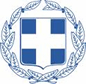 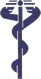 ΕΛΛΗΝΙΚΗ ΔΗΜΟΚΡΑΤΙΑ		ΥΠΟΥΡΓΕΙΟ ΥΓΕΙΑΣ &		 ΚΟΙΝΩΝΙΚΗΣ ΑΛΛΗΛΕΓΓΥΗΣΠΑΝΕΛΛΗΝΙΟΣ ΣΥΛΛΟΓΟΣΦΥΣΙΚΟΘΕΡΑΠΕΥΤΩΝΠΕΡΙΦΕΡΕΙΑΚΟ ΤΜΗΜΑ ΑΤΤΙΚΗΣΑθήνα, 18/4/2013Αρ.πρωτ: 37/2013